Geografia Klasa 5(środa 29.04.2020r.)WitamTemat: Strefy klimatyczne i krajobrazoweKorzystając z podręcznika i atlasu geograficznego proszę o uzupełnienie karty pracy i ćwiczeń do tego tematu.Proszę odesłać wykonane zadania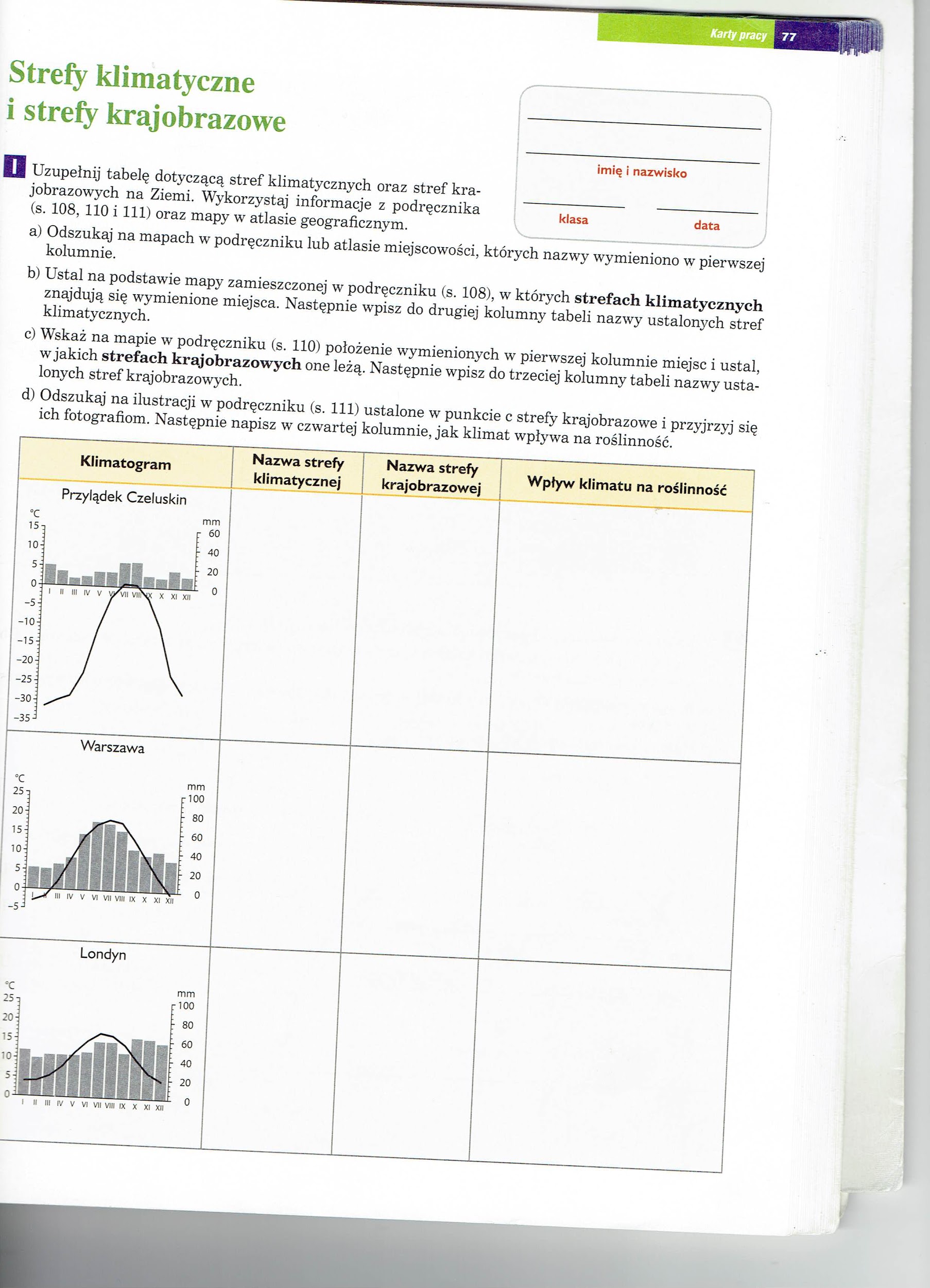 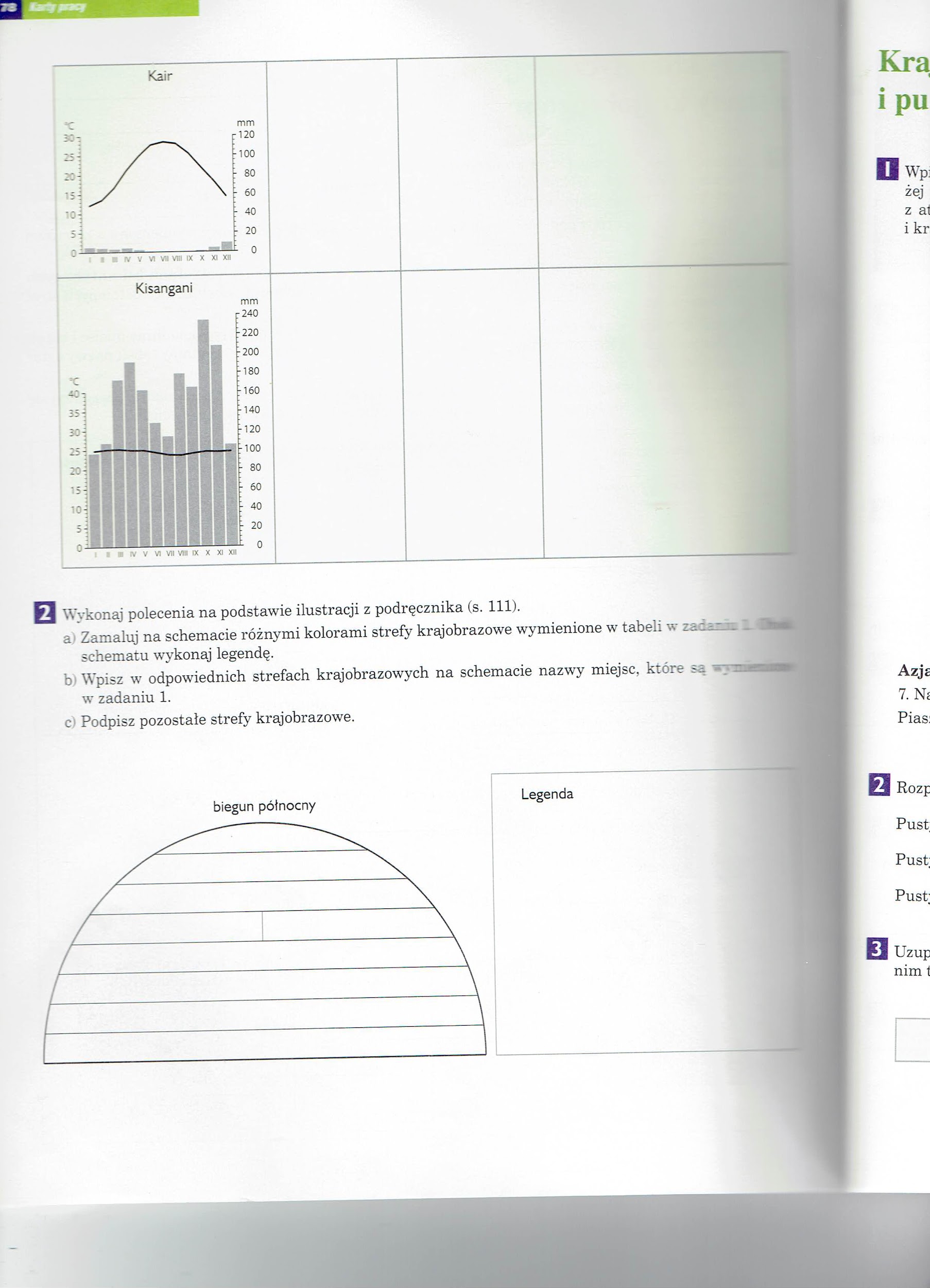 